>miR396aUUCCACAGCUUUCUUGAACUGAAUGCUUGCAGAUAAUACGUUUUAUGAAUCCGGUUGCAGUUCAAUGAAGCUGUGGGAAA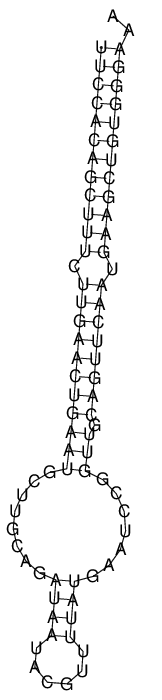 >miR2105UUGGGUAGUGAAUGAUUCAUGUAUUUUAUCUUGAUUAAUUAUUCAUUCUCCCAAUU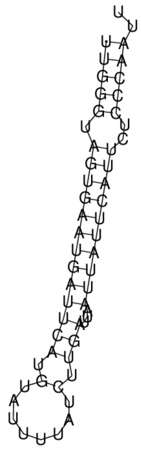 >miR156aUGACAGAAGAUAGAGAGCACUGAGGUGGAGGUGCAUGCAUGGAUGCACCUCUCUCCUUUGUGCUCUCUAUGCUUCUGUCAUC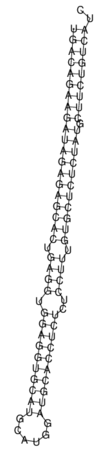 >miR157dUGACAGAAGAUAGAGAGCACUGAGGUGGAGGUGCAUGCAUGGAUGCACCUCUCUCCUUUGUGCUCUCUAUGCUUCUGUCAUC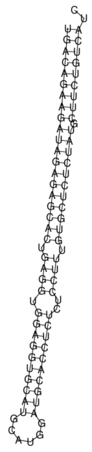 >miR170UGAUGUUGGUACGGCUCAAUCAAAUCAUCAUGAUUUAUUCUGAGUAUUAUAAAUUUAUAGUUGGAUCCGAUUGAGCCGUGCCAAUAUCAAA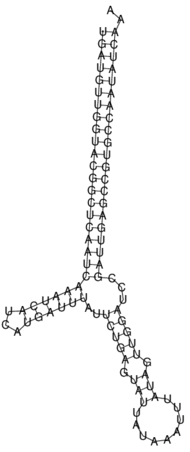 >miR171UGAUGUUGGUACGGCUCAAUCAAAUCAUCAUGAUUUAUUCUGAGUAUUAUAAAUUUAUAGUUGGAUCCGAUUGAGCCGUGCCAAUAUCAAA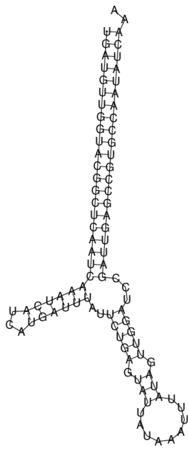 >miR535CGACAACGAGAGAGAGCACGUCGGUCCGCGAUCAUACUAGCGGUUAUGGUUGUGUACUAGCGUGCUCUUUCUCGUUGUCAA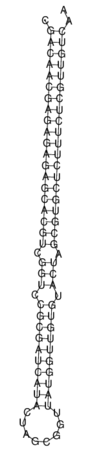 >miR1424AUGCACACUGAUCCUGUUGCUCAGGAUAUGGUGUGUACU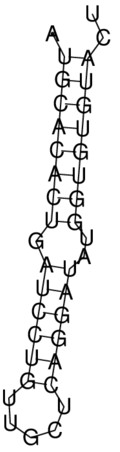 >miR5021UUCCUUCUUCUUUUUUAUCAGAAGAAGAAGAGGAAGA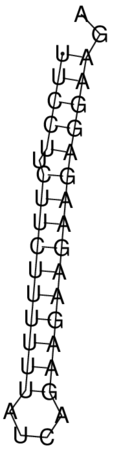 >miR5538AUCCAUCUCAAUCACUUGCUGCAUCAUCUUCCGGUAAUCGAAGAUUUGAUUUGCUGGACAAUGUUGAAGAGAAUUCAAGCUUGAAAGGCAACGAGAAUUGCGCGUCGGUUUGGUCUUUCUAUUCCGCCGAGUUAGGCCAUGAUGCAGUAGAACCUGGUGCGGAUGAAGCACUAAACCCUGGAAUUUAGAUACAAGAUCUGGAAAUCGGAGAAGUUCAUCAAAAAGGCAAACUAUUCUAGUAGACUCAAUUUUUUGUGUGCAGAAUGAGUAUUAAGUAUAAUACAAGAGGGUAUUAUAAUGCCAGACUAACCUGCACACAAAAAAUUGAGUCUACUAGAAUAGUUUGCCUUUUUGAUGAACUUCUCCGAUUUCCAGAUCUUGUAUCUAAAUUCCAGGGUUUAGUGCUUCAUCCGCACCAGGUUCUACUGCAUCAUGGCCUAACUCGGCGGAAUAGAAAGACCAAACCGACGCGCAAUUCUCGUUGCCUUUCAAGCUUGAAUUCUCUUCAACAUUGUCCAGCAAAUCAAAUCUUCGAUUACCGGAAGAUGAUGCAGCAAGUGAUUGAGAUGGAUGA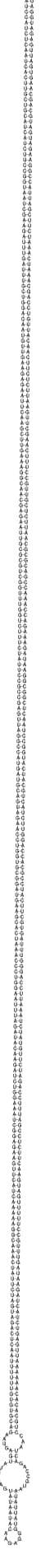 >miR5649UUUGAGUAUGUUGUUUUCUAUUAUCUAAGUACAUCUUAAAUUUUGUGAUAUUUAGAUUUUGGAAAGACAGCUAGCUCAGGAA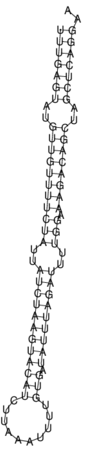 >miR5015bUUUGUUGUUGUUGUUGUUGUUGUAGCAUGUAUUAAACAACUAGACAAUAAUGAAGU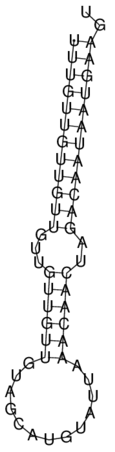 >miR2866UGUCGAGAAAAUGAAACUACAAUUAGUUUUAUUUGUGUUCAGCAAC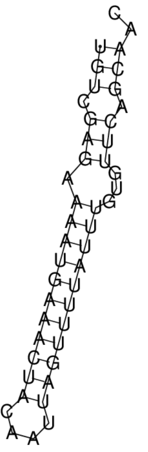 > miR1432AAAGCUUGAUUUGAAAAAGAGAAGACACAACAAAUGUUUCUCUUUCUUAAGUCGAAUUUUAA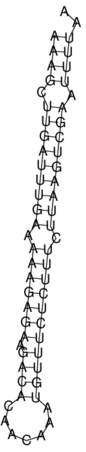 >miR2936UCUUUUUUCUCUCUCUCUAGGGCUAUGAGACUGAAGCCUUUUGGAUUAACUCGUGUUUAUCUUGUUAUUAGGUUCUCGGUAGAGUGAUCAUGGUAACUUCAUUUAUUUUUAGGGUUUUGAUGAUCACUCCACCGAGAAUGAAGUUACCAUGAUCACUCCACCGAGAACCUAAUAACAAUAUAAACAUGAGUUAAUCCAAAAGGCUUUAGUCUCAUAACCCUAGAGAGAGAGAAAAAAGGCG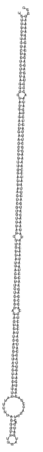 >miR159aAGAGCUUCCUUCAGUCCACUCAUGGAUGACUAGGGUUUGAAUUAGCUGCCGACUCAUUCAUUCAAACACGGUAGCAAGAAGGGAACUUACGCUACUAUGUGAAUGAGUGAAUGAUGCGGGAGUCUAUUCCCUCCCUUCCAUUCCACACUUGGACUGAAGGGAGCUCCUU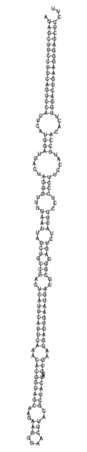 >miR319aAGAGCUUCCUUCAGUCCACUCAUGGAUGACUAGGGUUUGAAUUAGCUGCCGACUCAUUCAUUCAAACACGGUAGCAAGAAGGGAACUUACGCUACUAUGUGAAUGAGUGAAUGAUGCGGGAGUCUAUUCCCUCCCUUCCAUUCCACACUUGGACUGAAGGGAGCUCCUU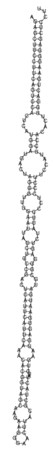 >miR2919AAAGGGGGGGGGGGGGAAAACCCCCCCCCCCCUUUUU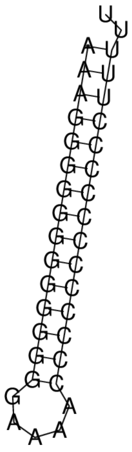 